                        DW Sporting goods Transit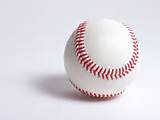 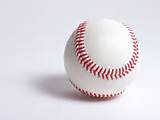 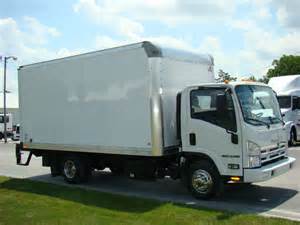    DW Sporting Goods bill board 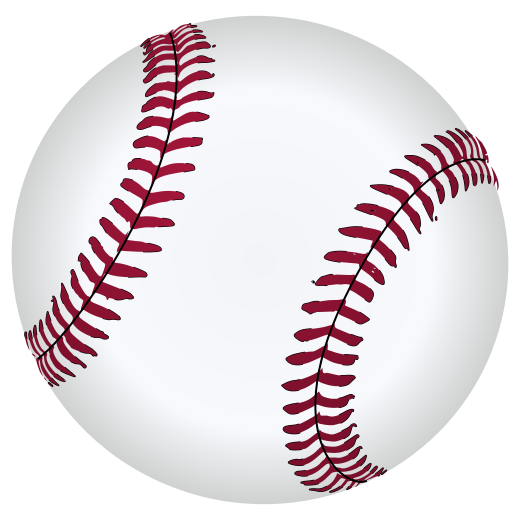 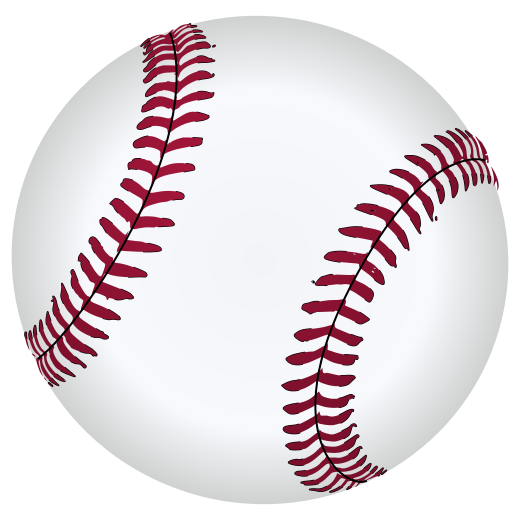 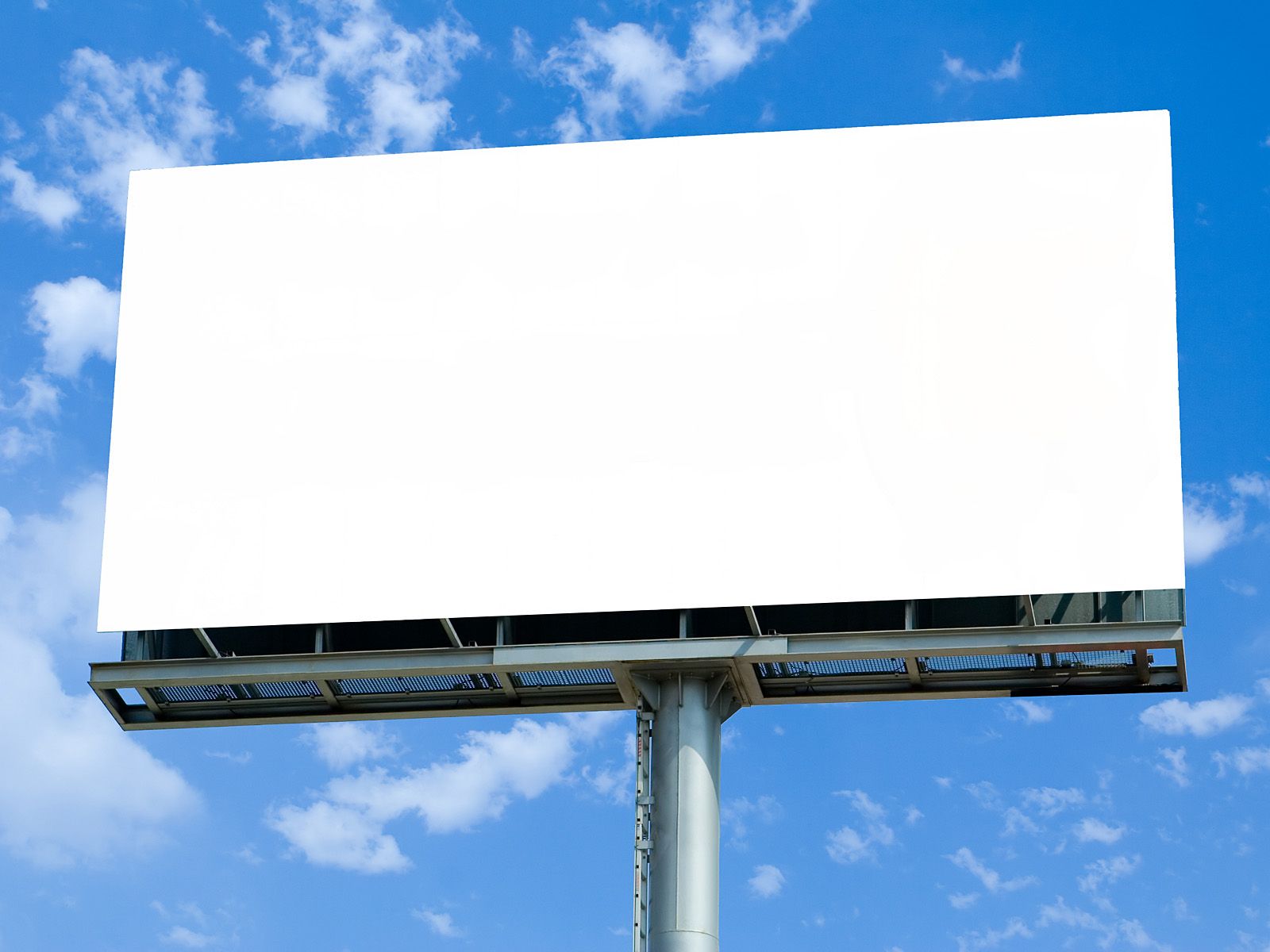                                   Online Ad 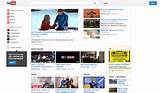                              Specialty MediaCustomers will receive a free Set of Adidas Batting gloves with a purchase of   $25 or more!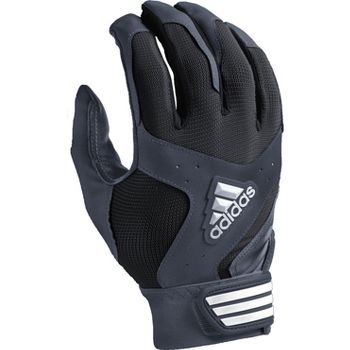                          Radio Script Come on out to DW Sporting goods today! We are located at 345 Hillview Drive 40229, If you spend $25 or more you will receive a Free pair of Adidas batting gloves! Any questions? Give us a call @ 502-555-9999.                                  Coupon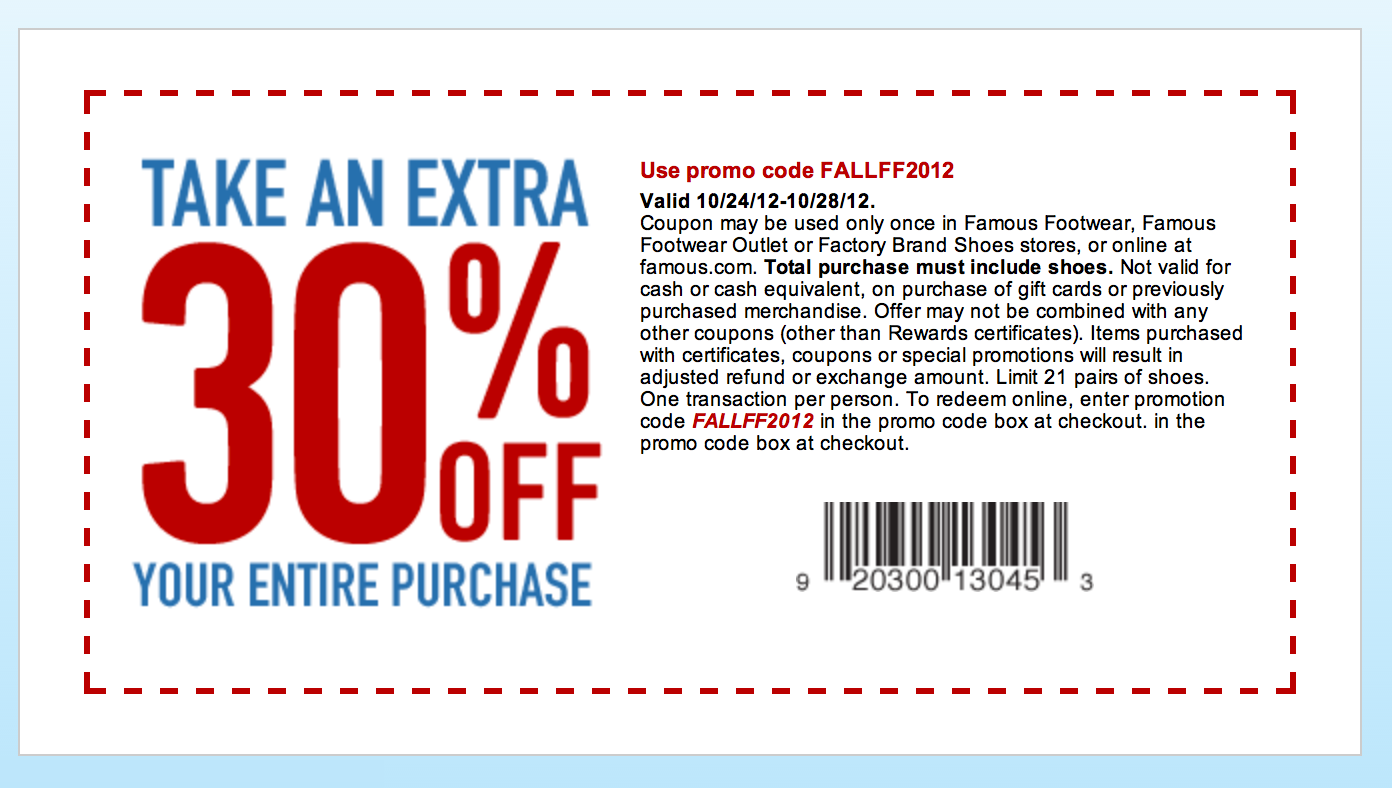      Product Placement 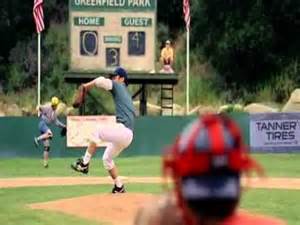                           Publicity 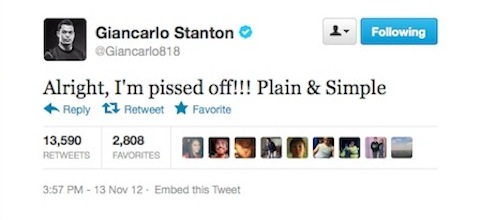                             Public relations During the month of October 15% of sales will go towards Breast cancer Awareness. This is on ALL sales. 